I.C. di Castelverde – Scuole Primarie di Brazzuoli e di Castelverde – a.s. 2017/18Prove d’ingresso per la Classe 3^PROVE D’INGRESSO
SCIENZE E TECNOLOGIAOBIETTIVI monitorati (prerequisiti)Sa riconoscere esseri viventi e non viventi e le loro caratteristicheConosce le parti della piantaConosce gli stati della materiaConosce i passaggi di stato dell’acquaLa prova viene somministrata mediante una  scheda (si veda allegato), da completare in un tempo massimo di 2 ore. Le prove per gli alunni con disabilità o notevoli difficoltà di apprendimento subiranno adattamenti nei contenuti e nei tempi consentiti (si rimanda alla documentazione specifica delle classi).                 Il prerequisito delle prove verrà valutato utilizzando i termini: RAGGIUNTO (R) , DA CONSOLIDARE( C ),  NON RAGGIUNTO ( N R )- Prerequisiti raggiunti: percentuale esatta superiore all’80% .- Prerequisiti da consolidare: percentuale esatta dal 60 % all’80%  (prova parzialmente superata)    -  Prerequisiti non raggiunti: percentuale esatta inferiore al 60 % (prova non superata).    Gli alunni verranno invitati all’autovalutazione delle loro competenze con modalità iconiche.Castelverde. 07/09/ ’17                                                                                                 Insegnanti: Bedeschi, FappanniAlunno………………………………………………………………………classe3^…….data…………………………                                                                    PROVA DI INGRESSO SCIENZE E TECNOLOGIA a.s. 2017/181• Disegna all’interno di ogni insieme gli elementi indicati:  SASSO – ERBA – APE – ACQUA – ABETE – LUMACA – MARGHERITA – SERPENTE – MATITA 2• Completa il testo con l’aiuto delle seguenti parole:  NASCONO - PIANTE – SI NUTRONO – MUOIONO - UOMINI - SI RIPRODUCONO – ANIMALI – CRESCONO  Tutti gli esseri viventi (…………………………,…………………………,…………………………) compiono un ciclo vitale, cioè: …………………………,…………………………,…………………………,…………………………………………….. …… e infine………………………….   3• Ricostruisci il ciclo vitale della gallina numerando e scrivendo la funzione vitale rappresentata  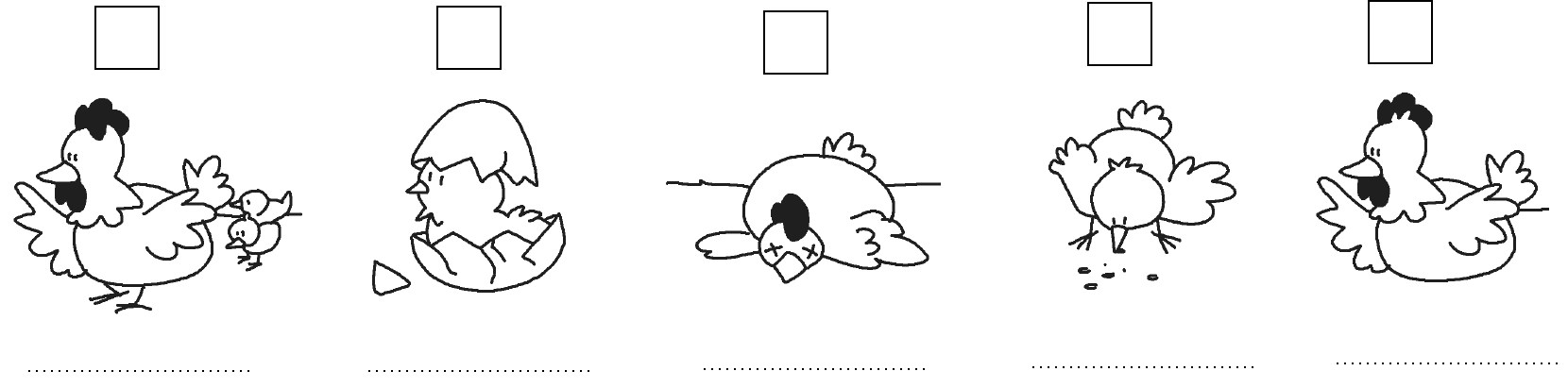 4• Scrivi il nome delle parti dell’albero 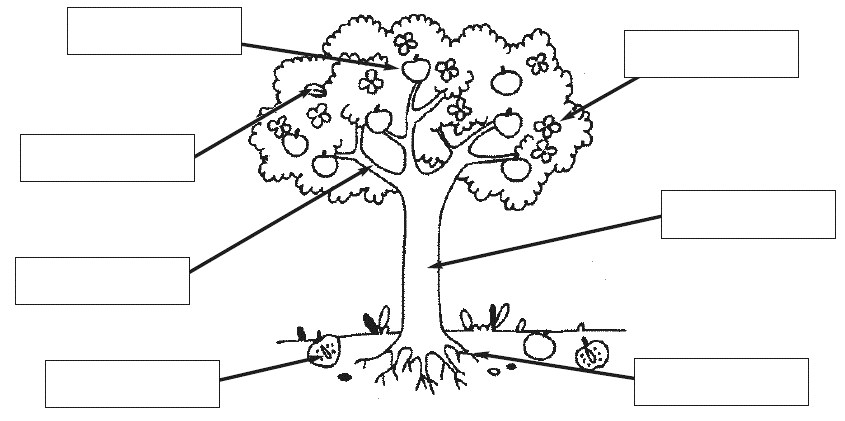                           RADICI 	     FRUTTO                        FUSTO    FOGLIA                          SEME                         FIORE                                                                                                                                                              RAMO 5• Collega le parti della pianta con le funzioni corrispondenti  6.Completa il disegno e le frasi 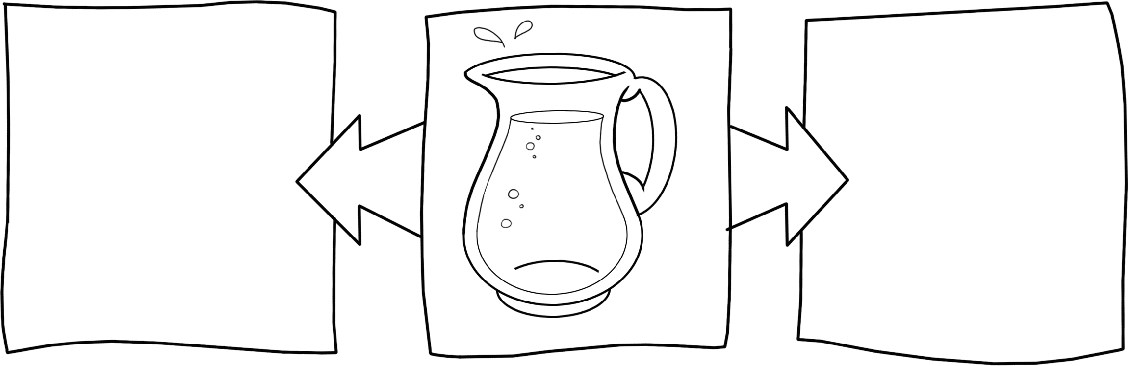            ACQUA                                                                                  FREDDO                                       CALDOCon il freddo l’acqua diventa ………………………………….          Con il caldo l’acqua si trasforma in ………………………… ………………                          7• Vero o falso? Colora il riquadro giusto ll ghiaccio è acqua allo stato solido                                                    vero    falso  Quando scaldi l’acqua, si trasforma in ghiaccio                                 vero    falso  Il vapore è acqua allo stato liquido                                                     vero    falso  Per trasformare l’acqua in vapore, bisogna scaldare l’acqua             vero    falso         Nel mare e nei fiumi, l’acqua è allo stato liquido                                vero    falso 8. Scrivi i seguenti oggetti negli spazi giusti:FUMO-ACQUA-SASSO-OLIO-LEGNO-LATTE-VAPORE-ACETO- MATITA-QUADERNO-ARIA.MI VALUTOCome sei andato nelle Prove d’ingresso di SCIENZE ?VALUTAZIONE DELL’INSEGNANTE:__________________________________                                                                      Firma del genitore:……………………………………FUSTO Fabbricano il nutrimento di cui la pianta ha bisogno per vivere RADICI Sostiene la pianta e permette il passaggio della linfa dalle radici alle foglie FOGLIE Fissano la pianta al suolo e assorbono l’acqua con i sali minerali dal terreno SOLIDILIQUIDIGASSIMBOLOSIGNIFICATO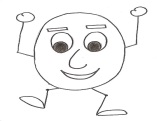      VADO ALLA GRANDE!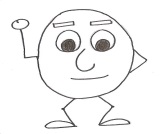  NON C’è MALE, ma posso       MIGLIORARE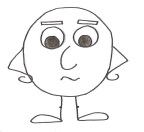  DEVO IMPEGNARMI DI PIù…autovalutazioneRICONOSCO VIVENTI E NON VIVENTI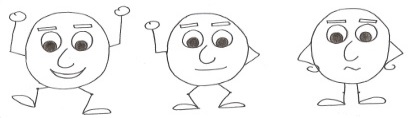 CONOSCO GLI STATI DELL’ACQUA E LE SUE TRASFORMAZIONI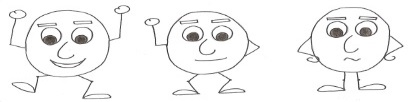 CONOSCO LE PARTI DELLE PIANTE E LE LORO FUNZIONI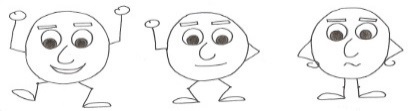 DISTINGUO SOLIDI , LIQUIDI E GAS.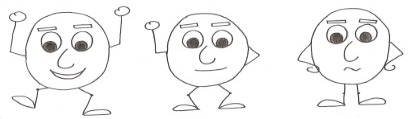 